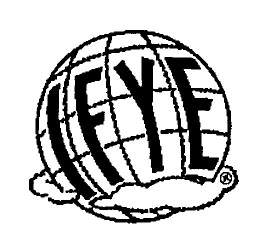 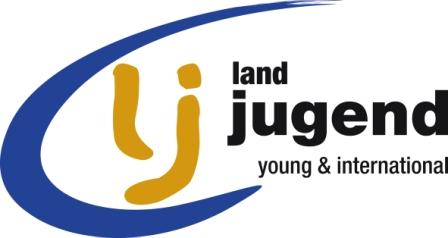 Meldeblatt für GastfamilienFamilienname: 	  Vorname: 	Straße: 	  PLZ:	  Ort: 	Bundesland:	  E-Mail: 	  Telefonnummer: 	Bitte führen Sie alle Möglichkeiten an, von wo Sie Ihren Gast abholen können:   Nächstgelegener Hauptbahnhof: 	  Nächstgelegene Haltestelle:	  Von der vorherigen Gastfamilie, wenn die Entfernung nicht mehr als          km beträgt.Wünsche, welche berücksichtigt werden sollen. (z.B. Alter, etc.):Wir suchen Gastfamilien für den Zeitraum 1. Juni bis Anfang September!In welchem Zeitraum können Sie einen Gast bei sich aufnehmen? Für wie lange möchten Sie einen IFYE bei sich aufnehmen?	  1 Woche	  2 Wochen	  3 Wochen_______________	__________________________Datum	Unterschrift